994  S Plaka İhalesi Sonuçlandı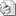 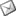 Sayı     : 2009 /994  27.04.2009 tarih, 2009/97 No.lu Olağanüstü UKOME Genel Kurul Kararı ile İzmir Büyükşehir Belediyesi'nce 23 Haziran 2009 Salı günü yapılan "S PLAKA SAYISININ 500 ADET ARTTIRILMASI İHALESİ" sonuçlandı. İhaleyi kazananların listesi internet sitemizde (www.iesob.org.tr) yayınlanmıştır. İhale sonucunda " S PLAKA" almaya hak kazananların 26 Haziran 2009 Cuma günü saat 17:00'ye kadar bedellerini İzmir Büyükşehir Belediyesi Gelirler Şube Müdürlüğü'ne yatırmaları gerekmektedir. Bilgilerinizi ve ilgili üyelerinize ivedilikle duyurulması hususunda gereğini rica ederiz.Özcan KILKIŞ                                                                             İbrahim BAYRAMGenel Sekreter                                                                              Başkan Vekili